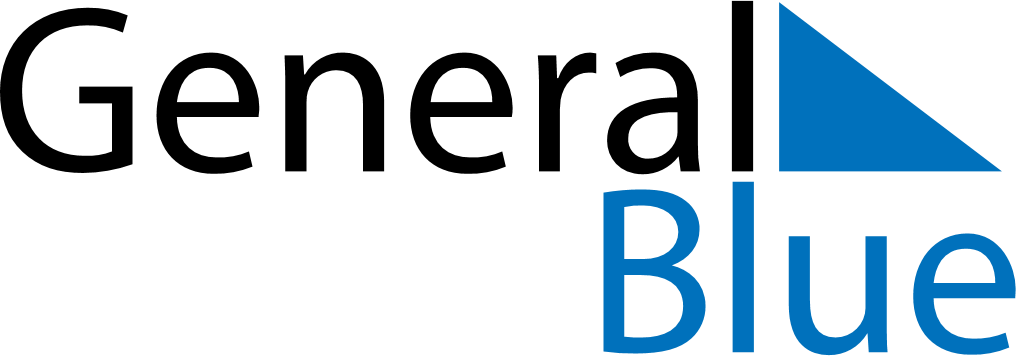 December 2022December 2022December 2022Svalbard and Jan MayenSvalbard and Jan MayenSundayMondayTuesdayWednesdayThursdayFridaySaturday12345678910Second Sunday of Advent11121314151617Third Sunday of Advent18192021222324Fourth Sunday of AdventChristmas Eve25262728293031Christmas DayBoxing DayNew Year’s Eve